1) Türklerin mezarların içerisine ölülerini sevdikleri eşyalarla beraber atlarını da gömmeleri  onların …………………………………………….....inandıklarını gösterir2) Orta Asya ilk Türk devletlerinde ölünün arkasından yapılan cenaze ve yas törenine.…………………………… denir3) Türklerde devleti yönetme yetkisinin tanrı tarafından verildiğine inanılan inanç…………………………………………………….dır4) Orta Asya’da Türklerin ölülerini eşyalarıyla gömdükleri büyük mezarlara ……………………….…….denir5) Orta Asyada Türklerde mezarların başlarına öldürdükleri düşman sayısı kadar dikilen heykellere…………………………………denir1) Türklerin tarih boyunca kurduğu devletlerde farklı  din ve mezheplerden insanlar bir arada yaşamıştır. Egemenlikleri altındaki insanlara din ve inançlarından dolayı herhangi bir baskı uygulanmamıştır. Farklı dinlerden topluluklar, Anadolu’da yüzyıllar boyunca birbirlerinin inançlarına ve değerlerine saygı göstererek yaşamışlardır. Farklı din ve inançların bir arada yaşamasının en güzel örneğini oluşturmuşlardır.Yukarıda verilen parçada toplumu bir arada tutan bağlardan hangisi üzerinde durulmuştur?A) Eşitlik                       B) HoşgörüC) Tarih Birliği             D) Dil Birliği2)Mete Han, ordusunu Onluk Sistem adı veriler sisteme göre düzenlemiştir. Bu sistemle orduyu onluk, yüzlük, binlik, on binlik bölümlere ayırmış ve her bölüme komutanlar görevlendirmiştir. Bu sistemli ordu Türk ordusunun temelini oluşturmuştur. Günümüzde şanlı ordumuzun kuruluşu olarak Mete Han'ın tahta çıkışı olan MÖ 209 yılı kabul edilmektedir. Verilen metinde geçmişten günümüze Türk devletlerinin hangi alanla ilgili özelliğine değinilmiştir?
A) Ekonomik                   B) SiyasiC) Kültürel                      D) Askeri3) Orta Asya’nın coğrafi özellikleri, “bozkır kültürünün” ortaya çıkmasında etkili olmuştur. Bozkır kültürü, Türkler arasındaki sosyal ve ekonomik yapıyı şekillendiren temel faktördür. Çadır, kilim ve demir bu kültürün önemli unsurlarındandır. Türkler yılın belli bölümlerinde mevsim koşullarına göre yerlerini değiştirerek konargöçer bir hayat tarzı yaşamakta ve daha çok hayvancılıkla uğraşmaktaydılar.Yukarıdaki açıklamaya göre Türkler Hayvancılığın yanında;I-Ticaret,II-Dokumacılık,III--Madencilik,IV-Tarımgibi ekonomik faaliyetlerden hangileriyle ilgilenmiştir?A) I-III			B) II-IIIC) II-IV			D) I-III. Oğuz Kağan DestanıII. Manas DestanıIII. Ergenekon DestanıIV. Türeyiş Destanı4)Yukarıda verilen destanların hangi Türk topluluğuna ait olduğu aşağıdakilerden hangisinde doğru olarak verilmiştir?5) Birey olarak dünyaya geldiğimiz andan itibaren çeşitli sosyal roller üstleniriz. Rollerimizin bir kısmı doğuştan sahip olduğumuz rollerdir. Bazı rollerimize ise çalışarak ve başarı göstererek sonradan sahip oluruz.Aşağıdakilerden hangisi sonradan sahip olduğumuz rollerden biridir?A) Evlat olmak            B) Kız ya da erkek olmakC) Kardeş olmak         D) Öğretmen olmak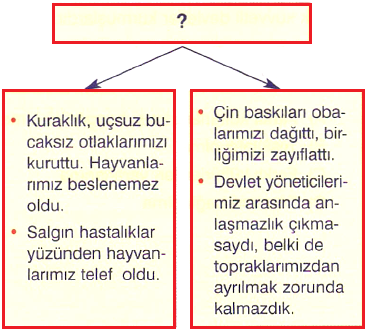 6)Bu diyagrama verilebilecek en iyi başlık aşağıdakilerden hangisidir?               A)Orta Asya’dan Türk Göçlerinin Nedenleri          B)Çin Seddi’nin Yapılma Nedenleri          C)Müslüman Türk Devletleri          D)Yerleşik Hayata Geçiş7)Aşağıdakilerden hangisi ilk Türklerde göçebe yaşam tarzının bir sonucu değildir?A) Sanat eserlerinin taşınabilir malzemeden olmasıB) Tarımda ileri seviyelere ulaşılması C) Bağımsızlık ve özgürlük duygularının gelişmesiD) Geçimlerinin hayvancılık ve ticarete dayanması8) Bir toplumu oluşturan bireylerin duygu, düşünce ve ortak çıkar birliği ile birbirlerine bağlanmaları ve her konuda birbirlerine destek olmalarına “Dayanışma” denir.Buna göre aşağıdakilerden hangisi dayanışmaya örnek olarak gösterilebilir?A) Ahmet’in babasının bir fabrikada işçi olarak çalışmasıB) Kırsal kesimlerde işlerin el birliğiyle yapılmasıC) Özgür Bey’in yurtiçi ve yurtdışı satış  yapmasıD) Yeliz Hanım’ın her sabah çocuğunu okula bırakması9) Orta Asya Türk toplumlarında askerlik bir meslek olmaktan çok savaşa her an hazır olunan normal bir yaşam biçimi olarak görülürdü. Diğer toplumlar Türkler için “Ordu Millet’’ tanımlaması yapmıştır.Verilen bilgiye göre, Türk ordu teşkilatı ile ilgili aşağıdakilerden hangisi söylenemez?A) Askerlik toplumsal bir görevdir.B) Türklerde ordu millet anlayışı yerleşmiştir.C) Türkler toplum olarak her an savaşa hazırdır.D) Türklerde sadece erkekler savaşa katılabilir10) Özlem, Atatürk Ortaokulu 6.sınıf öğrencisidir. Derslerinde oldukça başarılı olan Özlemi, ailesinin ekonomik durumu iyi olmadığından tarladaki işlere yardımcı olması için babası okula göndermemektedir.Buna göre Özlem’in hangi hakkı ihlal edilmiştir? A) Eğitim Hakkı               B) Sağlık Hakkı C) Barınma hakkı               D) Beslenme hakkı11) İnsanların piknik yapıp açık havada eğlenme hakları vardır. Piknik yaparken çevreyi kirletmemeliyiz. Çünkü tüm insanların temiz bir çevrede yaşama hakları vardır.Buna göre aşağıdakilerden hangisi söylenemez?A) İnsanlar birbirlerinin haklarına saygı göstermelidir.B) Kişilerin özgürlüğü başkasının hakkını çiğnememelidir.C)İnsanlar haklarını sınırsızca kullanabilmelidir.                                                                                                                                                          D)Haklarımızı kullanırken başkalarının hakkına   zarar vermemeliyiz. I. Türk adıyla kurulan ilk Türk devletidir. II. Tarihte bilinen ilk Türk devletidir. İlk düzenli orduyu kurarak onlu sistemi uygulamıştır. III. Yerleşik hayata geçen ilk Türk devletidir.12) Yukarıda verilen devletler sırasıyla aşağıdakilerden hangisinde doğru olarak verilmiştir?         I                        II                           IIIA) Göktürkler       Asya Hunları         UygurlarB) Uygurlar           Göktürkler         Asya HunlarıC) Asya Hunları    Göktürkler           UygurlarD) Göktürkler         Uygurlar             Asya Hunları.....................................Sosyal Bilgiler ÖğretmeniBalbalKut İnancıKitabe YuğAhiret İnancıKurganSaguDOĞRUYANLIŞ                                    CÜMLELER-İFADELEROrta Asya ilk Türk Devletlerinde ülkede Kurultay adı verilen bir danışma meclisi bulunmaktaydıGöçebe toplumlarda yazılı anayasal kurallar ve ağır hapis cezaları bulunurduÖnyargı insanları birbirine yakınlaştırdığı için toplumsal birliğimize katkısı çok fazladırKonargöçer hayat şartlarından dolayı çadırlarda yaşayan Türklerin, en önemli geçim kaynağı tarımdır.Eski Türk devletlerinde Gök tanrı inancı yaygındıTürklerin ilk yazılı kaynakları, Moğolistan sınırlarında bulunan, dikili taşlardan oluşan Orhun (Kitabeleri)YazıtlarıdırRolümüz, içinde bulunduğumuz gruba veya kuruma göre değişmez.Orta Asya Türk devletlerinde toplumsal düzenin sağlanması için yapılan yazısız olan hukuk kurallarına “Töre” denirBir toplumun tarih boyunca ürettiği ve kuşaktan kuşağa aktardığı her türlü maddi ve manevi özelliklerin hepsine kültür denir.Uygurlar yerleşik yaşama geçtikleri için et yeme ve savaşçılık özelliklerini kaybetmişler, tarımla uğraşmışlar, sanat mimari gibi alanlarda kendilerini geliştirmişlerdirIIIIIIIVA)HunlarKöktürklerUygurlarKırgızlarB)KöktürklerKırgızlarHunlarUygurlarC)HunlarKırgızlarKöktürklerUygurlarD)KöktürklerUygurlarKırgızlarHunlar